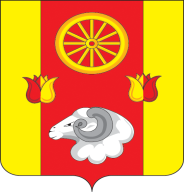  РОСТОВСКАЯ ОБЛАСТЬРЕМОНТНЕНСКИЙ РАЙОНАДМИНИСТРАЦИЯ КИЕВСКОГО СЕЛЬСКОГО ПОСЕЛЕНИЯРАСПОРЯЖЕНИЕ14.12.2018 года                               № 42                                       с. КиевкаОб утверждении «Дорожной карты» по переходу на новую систему обращения с твердыми коммунальными отходами на территории Киевского сельского поселения             В целях реализации Федерального закона от 24 июня 1998 года № 89-ФЗ «Об отходах производства и потребления» в соответствии с Федеральным законом от 06.10.2003 № 131 –ФЗ «Об общих принципах организации местного самоуправления в Российской Федерации»РАСПОРЯЖАЮСЬ:Утвердить «Дорожную карту по преходу на новую систему обращения с твердыми коммунальными отходами на территории Киевского сельского поселения /Приложение 1/.     2. Настоящее распоряжение подлежит размещению на официальном сайте администрации поселения в сети  «Интернет».     3.Контроль за выполнением настоящего распоряжения оставляю за собойГлава АдминистрацииКиевскогосельского поселения                                                        Г.Г.ГоловченкоПриложение 1к распоряжению администрации Киевскогосельского поселения от 14.12.2018 г. № 42«Дорожна карта»по переходу на новую систему обращения с твердыми коммунальными отходами на территории   Киевского сельского поселения № п/пНаименование мероприятияСрок исполненияисполнительОрганизация сбора и вывоза ТКООрганизация сбора и вывоза ТКООрганизация сбора и вывоза ТКООрганизация сбора и вывоза ТКО1.1.Определение неоходимого колличества тары для сбора ТКО, неоходимого для охвата населения Март 2019Старший инспектор по ЖКХ, ГО ЧС администрации Киевского с.п.1.2.Определение и утверждение мест установки контейнеров для сбора ТКОМарт 2019Старший инспектор по ЖКХ, ГО ЧС администрации Киевского с.п.1.3.Организация работ по обустройству мест установки контейнеров для сбора ТКО2019-2020 г.гСтарший инспектор по ЖКХ, ГО ЧС администрации Киевского с.п.1.4.Информирование населения о местах установки контейнеров для сбора ТКОпостоянноСтарший инспектор по ЖКХ, ГО ЧС администрации Киевского с.п.1.5.Информирование населения о графике вывоза ТКОпостоянноСтарший инспектор по ЖКХ, ГО ЧС администрации Киевского с.п.2.Формирование и ведение реестра мест накопления ТКО2.Формирование и ведение реестра мест накопления ТКО2.Формирование и ведение реестра мест накопления ТКО2.Формирование и ведение реестра мест накопления ТКО2.1.Формирование и ведение базы данных о площадках накопления ТКО2019-2020 г.гСтарший инспектор по ЖКХ, ГО ЧС администрации Киевского с.п2.2.Формирование базы данных о технических характеристиках площадок ТКО2019-2020 г.гСтарший инспектор по ЖКХ, ГО ЧС администрации Киевского с.п